Hawk in the PJ CourtyardThe pictures below show artwork created by PJ students inspired by the hawk that made the PJ courtyard its new home.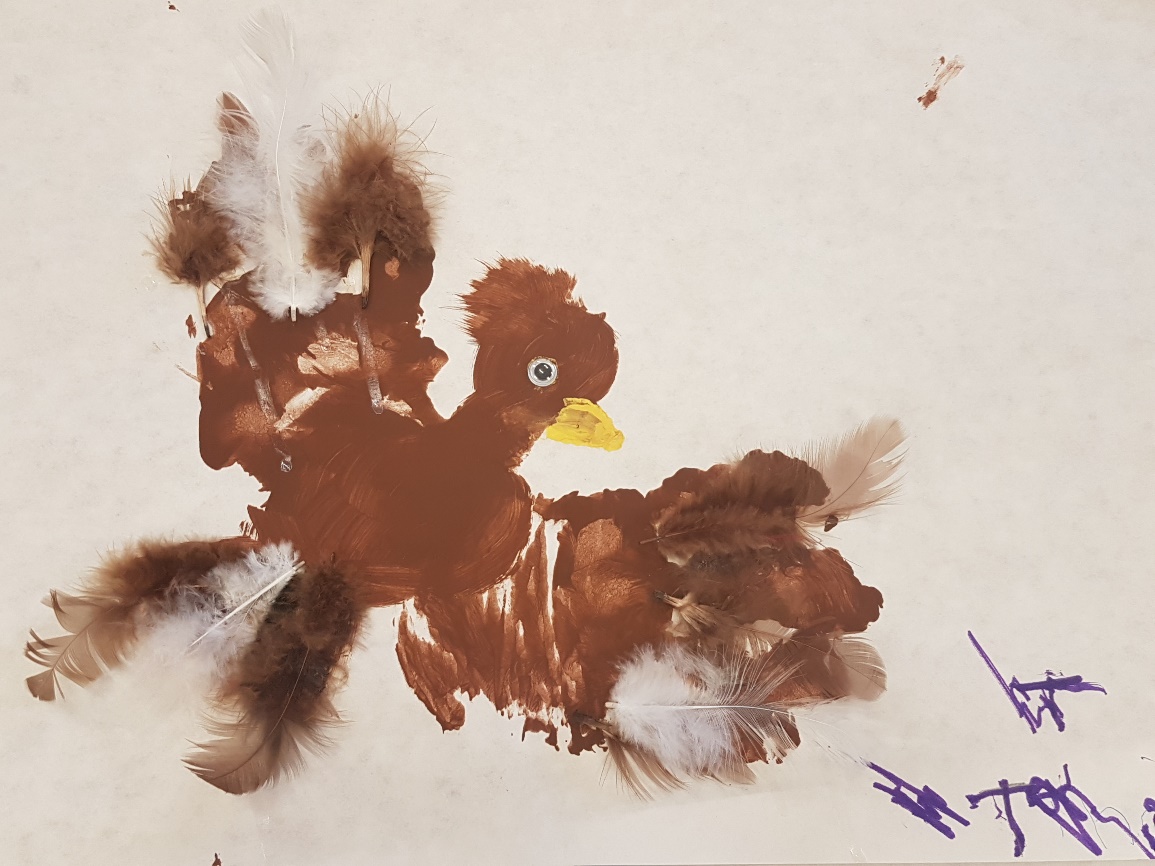 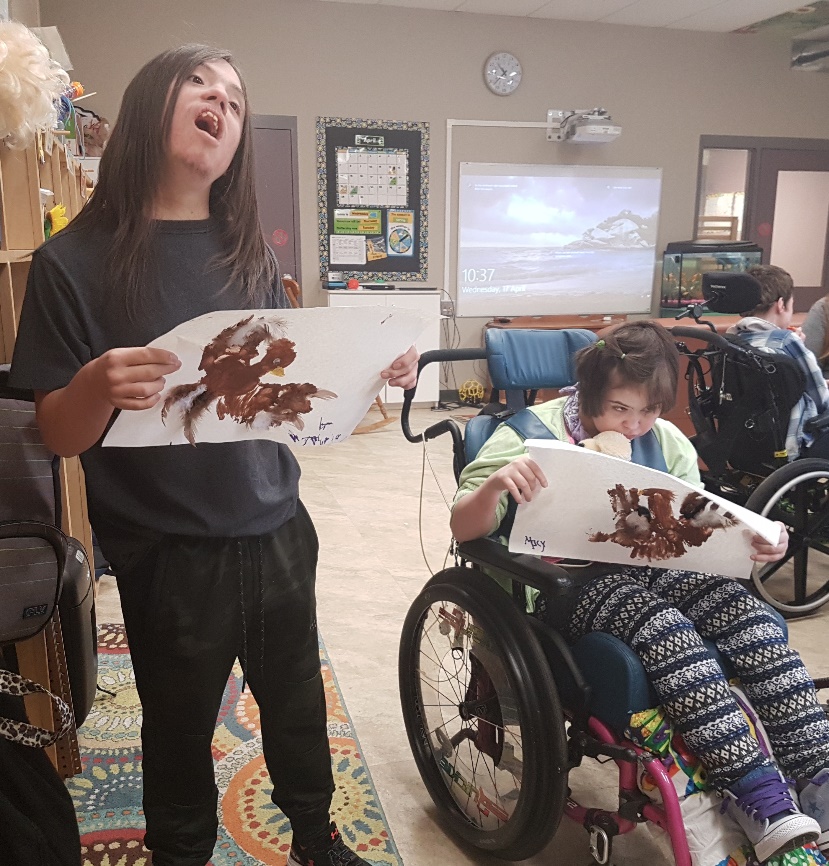 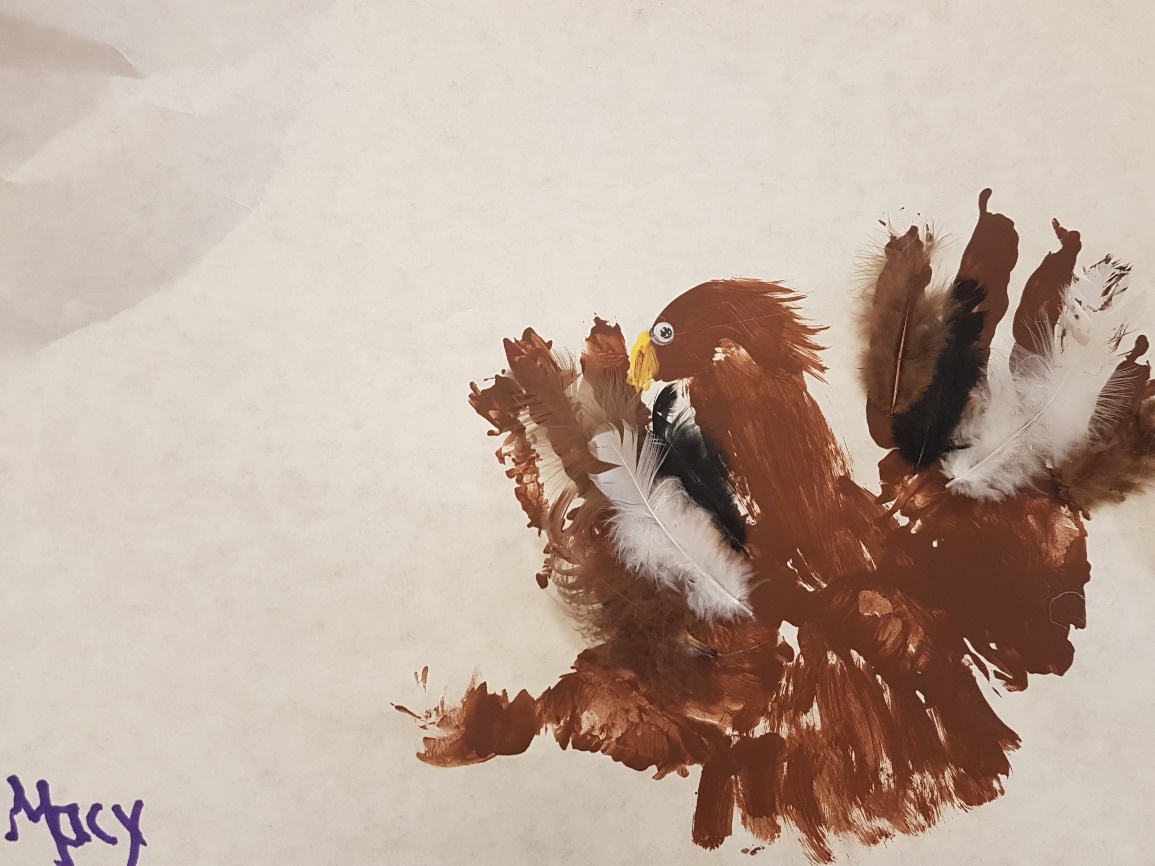 